Richtlijnkaart - Spanbrug - RekstokMinimaal cijfer 6 – maximaal cijfer 10Technische elementenBorstwaartsomEenbenige afzet i.p.v. tweebenige afzet					- 0,3Geen vloeiende beweging tot steun					- 0,2BuikdraaiHoofd in de nek/holle rug							- 0,2Te weinig loskomen van de stok (hoogte opgooi te laag)		- 0,3Extra doorzwaai									- 0,3OphurkenMet 1 voet op de legger/ klemmen met één voet			- 0,3OndersprongBenen niet hoog genoeg/ geen hoogte					- 0,1/0,3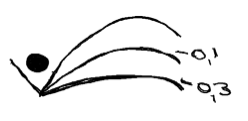 Spreidzolenondersprong (juist is voeten op de ligger)Voeten tegen de ligger aan							- 0,1Voeten niet tegen de ligger aan/raken ligger niet			- 0,3StrekhangzwaaiMag niet gehoekt in de zwaai voor		lichte hoek: 	- 0,1In de achterzwaai bolle houding 			kleine hoek:	- 0,3dus niet hoeken!						grote hoek: 	- 0,5	SaltoTe laat loskomen van de stok/foute timing				- 0,2Te lage salto									- 0,1 / 0,3AlgemeenKromme armen (per element)						- 0,2Kromme benen (per element)						- 0,2Extra tussenzwaai (per zwaai)						- 0,3Handen verplaatsen (per keer)						- 0,1Stoppen in oefening/niet door turnen (per stop)			- 0,2Val van toestel									- 1,0Toucheren van toestel (aanraken waar niet mag)			- 0,5 Extra kleine stap/hup bij landing						- 0,2Extra grote stap bij landing (meer dan schouderbreedte)		- 0,5Val bij afsprong of hand op de mat					- 1,0Element vergeten/niet uitgevoerd (per keer)				- 1,0Hulp (ook mondelinge aanwijzingen / voordoen = hulp)		- 1,0Niet uitstrekken aan begin							- 0,2Niet uitstrekken aan het einde						- 0,2BonusEen te verdienen bonus staat expliciet					+ 0,5 ofvermeld bij de oefenstof							+ 1,0Bonus mag alleen uitgevoerd worden zonder hulp!Anders telt het onderdeel niet mee voor extra bonus /aftrek